Каждая из групп получает свое задание согласно возрастным особенностям, уровню знаний и умений.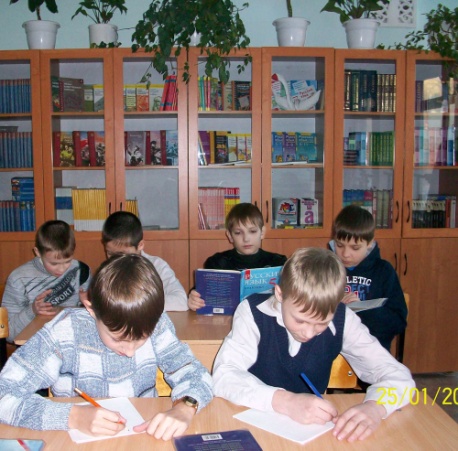 Обучающиеся 5го класса Повторение теоретического материала: определение фразеологизма (фразеологического оборота).Работа со "Школьным фразеологическим словарем русского языка" (значение и происхождение словосочетаний) Н.М. Шанского. Цель работы со словарем -  определение различия фразеологизмов по происхождению и по времени появления в русском языке (данная информация дается в словарной статье вместе со значением фразеологизма). Группа начала свою работу 25.01.2011.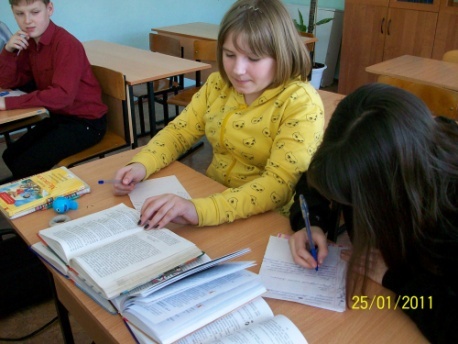 Обучающиеся 6го класса делятся на 2 подгруппы.Повторение теоретического  материал по теме. В первой подгруппе обучающиеся задают школьникам разного возраста один вопрос: "Употребляют ли они в речи фразеологизмы (фразеологические обороты)?". Цель – установление частоты употребления фразеологизмов в  живой разговорной речи школьников. Члены второй подгруппы работают в читальном зале школьной библиотеки с периодическими изданиями: журналами "Маруся", "Мне 15", "Юный натуралист", "Мы"; "Мысковской газетой". Цель их работы – установление того, как часто употребляются фразеологические обороты в периодической печати. Работа шестиклассников над проектом началась 25.01.2011.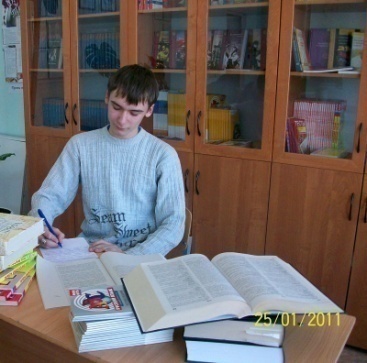 Обучающиеся 9го класса делятся на 2 подгруппы.Повторение теоретического материала по теме. В первой подгруппе обучающиеся  работают с  Библией.  Во второй  – комедии А.С. Грибоедова "Горе от ума". Цель их работы – установление того, как много фразеологизмов вошло в нашу речь из этих книг. Работа девятиклассников над проектом началась 25.01.2011. Группы формировались по желанию обучающихся. В течение двух недель школьники работают над выполнением данного задания, обращаясь к учителю в случае затруднения. 